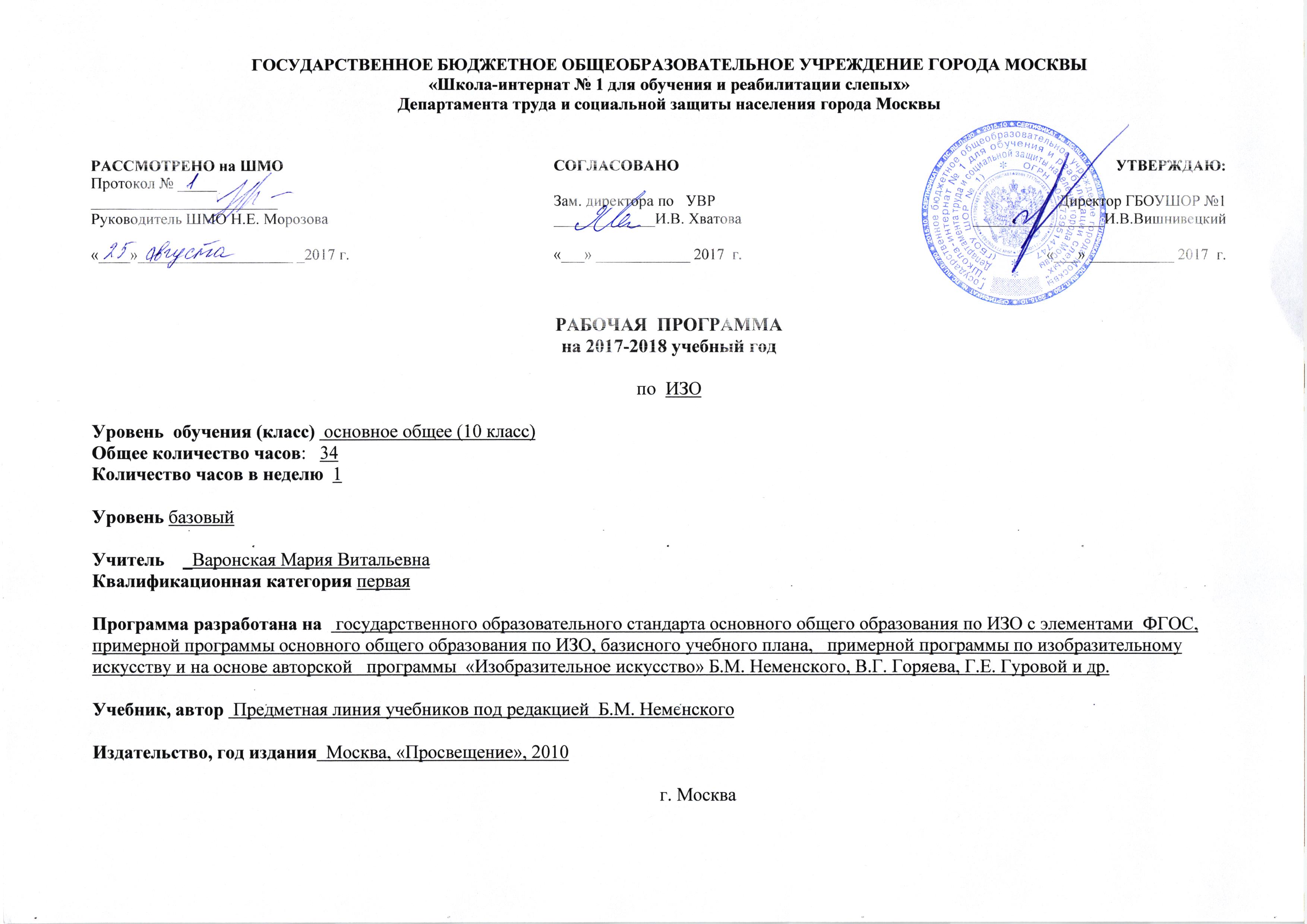 ПОЯСНИТЕЛЬНАЯ ЗАПИСКА             Рабочая программа по ИЗО  для 10 классов составлена в соответствии с правовыми и нормативными документами:Федерального Закона «Об образовании в Российской Федерации» (от 29.12. 2012 г. № 273-ФЗ);Федерального Закона от 01.12.2007 г. № 309 (ред. от 23.07.2013 г.) «О внесении изменений в отдельные законодательные акты Российской Федерации в части изменения и структуры Государственного образовательного стандарта»;Приказа Минобразования России от 05.03.2004 г. № 1089 «Об утверждении федерального компонента государственных образовательных стандартов начального общего, основного общего и среднего (полного) общего образования»;Приказа Минобрнауки России от 31.03.2014 г. № 253 «Об утверждении федерального перечня учебников, рекомендуемых к использованию при реализации имеющих государственную аккредитацию образовательных программ начального общего, основного общего, среднего общего образования на 2014-2015 учебный год»;Приказа Минобразования России от 09.03.2004 г. № 1312 «Об утверждении федерального базисного учебного плана и примерных учебных планов для образовательных учреждений Российской Федерации, реализующих программы общего образования»; -  Приказа Министерства образования и науки Российской Федерации от 31 декабря 2015 г. № 1577 «О внесении изменений в федеральный государственный образовательный стандарт основного общего образования, утвержденный приказом Министерства образования и науки Российской Федерации от 17 декабря 2010 г. № 1897»;Приказа Министерства образования и науки Российской Федерации от 31 декабря 2015 г. № 1578 «О внесении изменений в федеральный государственный образовательный стандарт среднего общего образования, утвержденный приказом Министерства образования и науки Российской Федерации от 17 мая 2012 г. № 413»; Рабочая программа по ИЗО для 10 класса составлена в соответствии с требованиями Федерального компонента государственного стандарта основного общего образования.         Цель   и   задачи   курса: приобщение   школьников  к  графической   культуре,  а  также  формирование    и    развитие    мышления    школьников    и    творческого потенциала  личности.         Цель обучения предмету конкретизируется в основных задачах:-  формировать знания об основах прямоугольного проецирования на одну, две и три плоскости проекций, о способах построения изображений на чертежах (эскизах), а также способах построения прямоугольной изометрической проекции и технических рисунков;-  научить школьников читать и выполнять несложные чертежи, эскизы; аксонометрические   проекции,   технические   рисунки деталей различного назначения;-  развивать статические и динамические пространственные представления, образное мышление на основе анализа формы предметов и ее конструктивных особенностей, мысленного воссоздания пространственных образов предметов по проекционным изображениям, словесному описанию и пр.;  научить самостоятельно пользоваться учебными материалами; -   воспитать трудолюбие, бережливость, аккуратность, целеустремленность, предприимчивость, ответственность за результаты своей деятельности, уважительное отношение к людям различных профессий и результатам их труда;-   получить опыт применения политехнических, технологических знаний и умений в самостоятельной практической деятельности.Содержание тем учебного курса.          Правила оформления чертежей (7 часов)Краткие сведения об истории развития чертежей. Современные методы выполнения чертежей. Цели, содержание и задачи изучения черчения в школе.Инструменты. Принадлежности и материалы для выполнения чертежей. Рациональные приемы работы инструментами. Организация рабочего места.Понятие о стандартах. Линии: сплошная толстая основная, штриховая, сплошная волнистая, штрихпунктирная и тонкая штрихпунктирная с двумя точками. Форматы, рамка и основная надпись.Некоторые сведения о нанесении размеров (выносная и размерная линии, стрелки, знаки диаметра и радиуса; указание толщины и длины детали надписью; расположение размерных чисел).Применение и обозначение масштаба.Сведения о чертежном шрифте. Буквы, цифры и знаки на чертежах.Способы проецирования (9 часов).Проецирование. Центральное параллельное проецирование. Прямоугольные проекции. Выполнение изображений предметов на одной, двух и трех взаимно перпендикулярных плоскостях проекций.Расположение видов на чертеже и их названия: вид спереди, вид сверху, вид слева. Определение необходимого и достаточного числа видов на чертежах. Понятие о местных видах (расположенных в проекционной связи).Косоугольная фронтальная диметрическая и прямоугольная изометрическая проекции. Направление осей, показатели искажения, нанесение размеров.Аксонометрические проекции плоских и объемных фигур. Эллипс как проекция окружности. Построение овала. Понятие о техническом рисунке. Технические рисунки и аксонометрические проекции предметов. Выбор вида аксонометрической проекции и рационального способа ее построения.Чтение и выполнение чертежей деталей (17 часов).Анализ геометрической формы предметов. Проекции геометрических тел. Мысленное расчленение предмета на геометрические тела (призмы, цилиндры, конусы, пирамиды, шар, и их части). Чертежи группы геометрических тел.Нахождение на чертеже вершин, ребер, образующих и поверхностей тел, составляющих форму предмета.Нанесение размеров на чертежах с учетом формы предметов. Использование знак квадрата. Развертывание поверхностей некоторых тел.Анализ графического состава изображений. Выполнение чертежей предметов с использованием геометрических построений: деление отрезка, окружности и угла на равные части; сопряжения.Чтение чертежей.Выполнение эскиза детали (с натуры).Решение графических задач, в том числе творческих.Обобщение знаний (1 час).Календарно-тематический план .ПЛАНИРУЕМЫЕ РЕЗУЛЬТАТЫ ОСВОЕНИЯ УЧЕБНОГО ПРЕДМЕТАЛичностные УУДосознание « Я» как гражданин России как средства: приобщения к культуре русского народа и мировой культуре, совершенствования духовно- нравственных качеств личности.устойчивый познавательный интерес и становление смыслообразующей функции познавательного мотива;сформированность позитивной моральной самооценки и моральных чувств – чувства гордости при следовании моральным нормам, переживание стыда при их нарушении;Учиться использовать свои взгляды на мир для объяснения различных ситуаций, решения возникающих проблем и извлечения жизненных уроков;оценка жизненных ситуаций и поступков героев художественных текстов с точки зрения общечеловеческих, российских и национальных норм морали.способность выбирать поступки в различных ситуациях, опираясь на общечеловеческие, российские, национальные и личные представления о нормах морали.уважение личности, ее достоинства, доброжелательное отношение к окружающим. Нетерпимость к любым видам насилия и готовность противостоять им.Осознание своего долга и ответственности перед людьми своего общества,своей страной;Регулятивные УУДформирование навыков целеполагания, включая постановку новых целей, преобразование практической задачи в познавательную;умение планировать пути достижения намеченных целей;умение самостоятельно анализировать условия достижения цели на основе учета выделенных учителем ориентиров действий в новом учебном материале;Самостоятельно выдвигать версии решения проблемы, осознавать конечный результат, выбирать из предложенных и искать самостоятельно средства достижения цели.Формирование навыков прогнозирования как предвидения будущих событий и развития процесса;умение соотносить свои действия с планируемыми результатами, осуществлять контроль своей деятельности в процессе достижения результата, определять способы действий в рамках предложенных условий и требований, корректировать свои действия в соответствии с изменяющейся ситуацией;умение самостоятельно вырабатывать и применять критерии и способы дифференцированной оценки собственной учебной деятельности;Познавательные УУДформировать и развивать компетентность в области использования информационно-коммуникационных технологий;создавать и преобразовывать модели и схемы для решения задач;осуществлять синтез как составление целого из частей;осуществлять выбор наиболее эффективных способов решения задач, в зависимости от конкретных условий;строить логическое рассуждение, включающее установление причинно-следственных связей;создавать модели с выделением существенных характеристик объекта, преобразовывать модели с целью выявления общих законов, определяющих данную предметную область.овладение основами ознакомительного, изучающего, усваивающего и поискового чтениясинтез как составление целого из частей, в том числе самостоятельно достраивая, восполняя недостающие компоненты;самостоятельно создавать способы деятельности при решении проблем творческого и поискового характерасамостоятельный поиск, конструирование и осуществление доказательства;Коммуникативные УУДумение взаимодействовать со сверстниками и взрослыми, работать в группах над задачами исследовательского характера;строить продуктивное взаимодействие и сотрудничество со сверстниками и взрослыми;уметь задавать вопросы отвечать на вопросы по прочитанному или прослушанному тексту;владение навыками организации и участия в коллективной деятельности;умение контролировать, корректировать и оценивать свои действия и действия партнеров.Предметные результатыУченик научится:Осознано воспринимать графическую культуру как совокупность достижений человечества в области освоения графических способов передачи информации;Развивать зрительную память, ассоциативное мышление, статическое, динамическое и пространственное представления;Правилам и приемам выполнения и чтения чертежей различного назначения;Развивать творческое мышление и формировать элементарные умения преобразования формы предметов, изменения их положения и ориентации в пространстве;Приобретет опыт создания творческих работ с элементами конструирования;Применять графические знания в новой ситуации при решении задач с творческим содержанием (в том числе с элементами конструирования);Формировать стойкий интерес к творческой деятельности.Ученик получит возможность научиться: осознанно понимать графическую культуру как совокупность достижений человечества;применять графические знания в новой ситуации при решении задач с творческим содержанием (в том числе с элементами конструирования);развивать творческое мышление и умение преобразования формы предмета.№ДатаДатаТема№10А10БТема1 четверть1 четверть1 четверть1 четверть1Понятия о фронтальной диметрической проекции. Основной чертеж квадрата.2Чертежи треугольников кругов в диметрии.3Чертеж параллелепипеда.4Чертеж призмы.5Изображение шестиугольной пирамиды.6Чертеж цилиндра.7Чертеж конуса.8Изображение шара.9Чертеж группы геометрических тел.10Изображение моделей во фронтальном, диметрической проекции. Параллелепипед с вырезом.11Чертеж модели, состоящей из куба и пирамиды.12Чертеж модели из параллелепипеда и треугольной призмы.13Чертеж цилиндра с вырезами.14Чертеж модели параллелепипеда с арочным вырезом.15Чертеж усеченной пирамиды.16Чертеж шара с вырезами.17Чертежи бытовых предметов.18Знакомство с изометрической проекцией. Оси.19Чертеж плоских фигур в изометрии.20Чертеж параллелепипеда.21Чертеж треугольной призмы.22Чертеж пирамид.23Чертеж шестиугольной призмы.24Окружность в изометрии.25Чертеж цилиндра.26Чертеж конуса, шара.27Чертеж группы тел.28Изображение предметов в перспективе. Центральная перспектива.29Изображение геометрических тел в перспективе.30Изображение комнаты. Центральная перспектива.31Знакомство с угловой перспективой. Чертежи геометрических тел.32Изображение комнаты в угловой перспективе.33Чертеж дома, машины в перспективе.34Чертеж улицы в перспективе35Чертеж улицы в перспективе. Окончание работы.Итого: 35 ч.Итого: 35 ч.Итого: 35 ч.Итого: 35 ч.